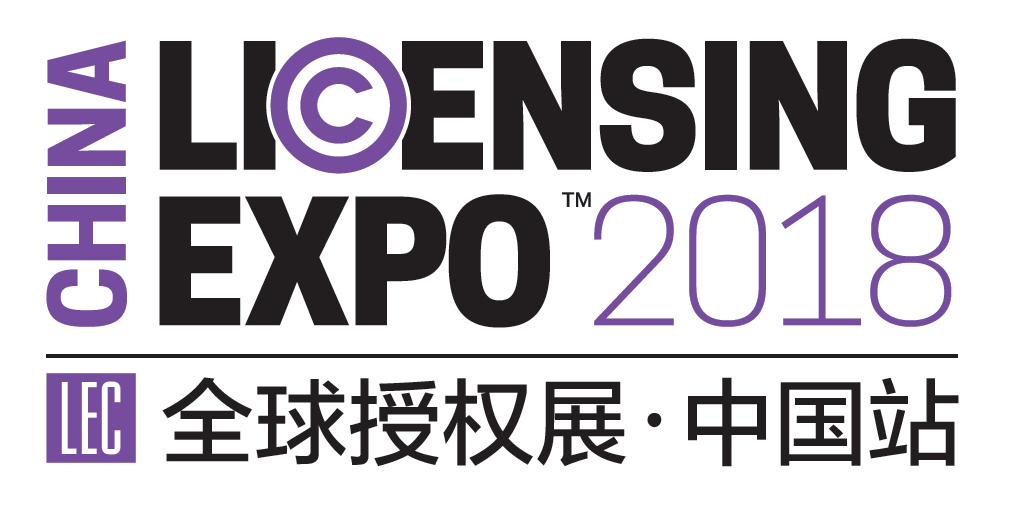 New Exhibitor Application FormHandled by: ____________Client Information (Please fill up in block letters or attach business card) Company Name:                                                                            Brand Name:                                                                               Contact Person:                    Department:                     Title:                     Office Number:                                    Mobile:                                          E-mail:                                   Website:                                           Reservation Details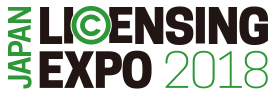 □Licensing Expo Japan（ September 13rd to 15th, 2019,  Tokyo, Japan）□ Raw Space ________ sqm   □ Standard Booth (9 sqm/booth) _______ booths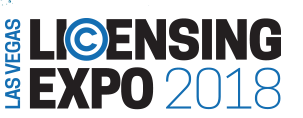 □Licensing Expo（May 19th to 21st, 2020,   Las Vegas, America）□ Raw Space ________ sqm   □ Standard Booth (9 sqm/booth) _______ booths□Licensing Expo China（July, 2020， Shanghai, China）□ Raw Space (Minimum 18 sqm) ________ sqm   □ Standard Booth (9 sqm/booth) _______ booths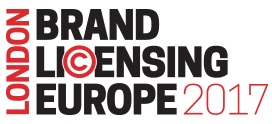 □Brand Licensing Europe（October 3rd to 5th, 2019,  London UK）□ Raw Space ________ sqm   □ Standard Booth (9 sqm/booth) _______ boothsPlease send this form to: Amy.Xiao@informa.com